
СОВЕТ  ДЕПУТАТОВ    ДОБРИНСКОГО МУНИЦИПАЛЬНОГО РАЙОНАЛипецкой области12-я сессия VII-го созываРЕШЕНИЕ03.12.2021г.                            п.Добринка	                                   №96- рсО принятии имущества из собственности Липецкой области в муниципальную собственность Добринского муниципального районаРассмотрев обращение администрации Добринского муниципального района о принятии имущества из собственности Липецкой области в муниципальную собственность Добринского муниципального района, руководствуясь Законом  Липецкой области от 24.05.2010 №390-ОЗ «О порядке передачи и приема объектов государственной и муниципальной собственности», Положением «О порядке управления и распоряжения муниципальной собственностью Добринского муниципального района», принятого решением Совета депутатов Добринского муниципального района от 24.06.2014 №62-рс, ст.27 Устава Добринского муниципального района, учитывая решение постоянной комиссии  по экономике, бюджету, муниципальной собственности и социальным вопросам, Совет депутатов Добринского муниципального районаРЕШИЛ:1.Дать согласие на принятие имущества из собственности Липецкой области в муниципальную собственность Добринского муниципального района согласно прилагаемому перечню. 	   2. Отделу имущественных и земельных отношений администрации Добринского муниципального района (Першин В.В.) осуществить необходимые действия по принятию в муниципальную собственность Добринского муниципального района вышеуказанного имущества в соответствии снормами действующего законодательства и внести соответствующие изменения в реестр муниципальной собственности района.3.Настоящее решение  вступает в силу со дня его принятия.Председатель Совета депутатовДобринского  муниципального района		                        М.Б.Денисов                                                                                                Приложение           к решению Совета депутатовДобринского муниципального района               от 03.12.2021г. № 96-рсПЕРЕЧЕНЬимущества передаваемого из собственности Липецкой области в собственность Добринского муниципального района Липецкой области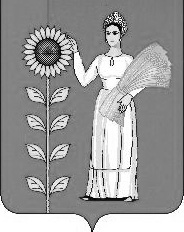 №п/пНаименование имуществаКол-во, штОстаточная стоимость единицы в рублях по состоянию на 23.09.2021г.Общая остаточная стоимость в рублях по состоянию на 23.09.2021г.123451Передвижной многофункциональный культурный центр (автоклуб) ГАЗ C41RB3 Наименование ТС – специальный, автоклубМарка – МПЗКоммерческое наименование – MPZ9GC AKИдентификационный номер -  VIN X89MPZ9GCM0AR4008Категория ТС – категория СГод изготовления – 2021Номер двигателя – 534450М0141304Номер шасси (рамы) – X96C41RB3M1134816Номер кузова (кабины, прицепа) – C41RB3M0051438Цвет кузова (кабины, прицепа) – белый Номер электронного паспорта ТС – 164301031868358Дата оформления электронного паспорта – 05.08.2021Комплектация оборудованием автоклубов на 1 единицу:- Дистрибьютор питания: PD -7-16 Schuko Audio Worker Power-Distrib (PLM 60111) – 1 шт.- Маршрутизатор беспроводной: ALCATEL HH41V черный (hh41v-2aalru1-1) черный – 1 шт.- Планка Т-образная: KIOR PT-4 (кол-во мест – 4, длина 60 см) – 1 шт.- Проектор: Epson EB-982W – 1 шт.- Прожектор светодиодный: Proton Lighting PL PAR 162 RGBW 60 – 4  шт.- Пульт микшерный: NordFolk PRO-16MAX 16 каналов  DSP MP3 плеер EQ – 1 шт.Стойка телескопическая: TEMPO SPS60 (M20/35 мм 80-130 мм 50 кг сталь черный) – 2 шт.Стойка-шкаф рэковая 12U: NordFolk NRS12U – 1 шт.Усилитель 4 канала: Universal Acoustics Junior RX9 – 1 шт.Экран настенный проекционный: LumienMasterPicture LM P-100133 141х220см – 1 шт.Аудиопроцессор: DBX DriveRack PA2  -  1 шт.Полка бокового крепления для шкафов гл. 600 мм: GDR-FBSS-300B 465х300мм(ШхГ) RAL9017 – 1 шт.Полка выдвижная для шкафов 800 мм и стоек 600 мм: GDR-SS-560B RAL9017 – 2 шт.Сабвуфер:  Universal Acoustics Junior 18BS – 2 шт.Саттелит: Universal Acoustics Junior 15S – 2 шт.Стойка микрофонная журавль: H=970-1560 мм стальной треножник 1,4 кг, черная – 4 шт.Шкаф телекоммутационный 42U: GDR-426060BP 600х600х2060мм RAL9017 – 1 шт.Контроллер DMX: AstraLight Scan 192 – 1 шт.Ноутбук (согласно описанию) – 1 шт.Радиосистема с ручным передатчиком: AKG Perception Wireless 45 Vocal Set WMS45 614- 629Mhz – 2 шт.Скамья садовая туристическая: 183х29х42 складывается в чемодан пластик – 3 шт.Стабилизатор напряжения: Lider PS7500SQ-R-15 - 1 шт.Генератор дизельный: TSS SDG 5000EHA – 1 шт.15 087 922,755 087 922,75